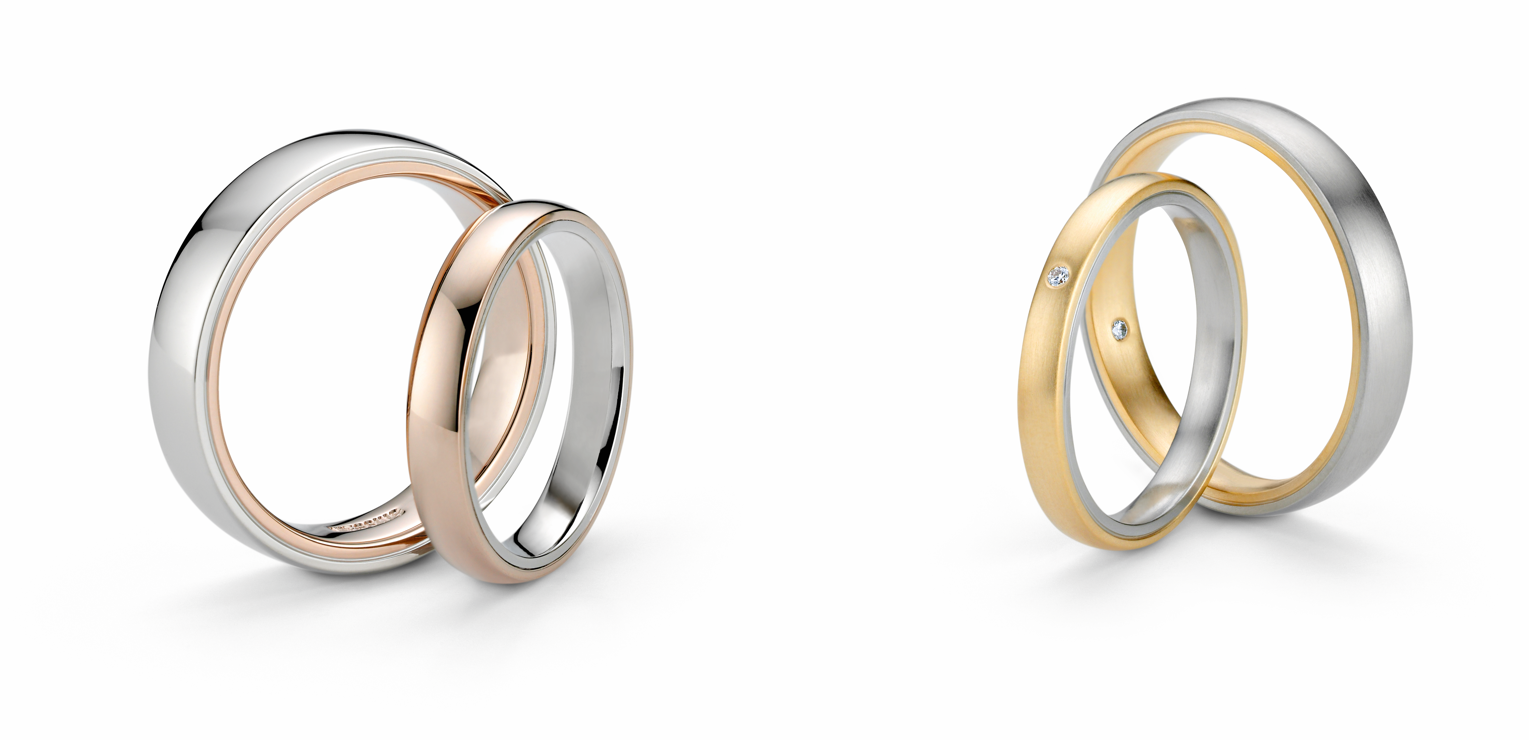 TC NIESSING TANGONIESSING TANGOSLOGAN Niessing Tango – The Dance of Love Niessing Tango – Opposites attractESSENCEThe Tango wedding ring: Opposites attract. Two rings, two characters. Your tango of life. The dancers in perfect harmony - and yet so wonderfully different.IDEAOpposites attract. Should warm gold face the body or cool platinum? Who carries whom? Who protects whom? Will both lovers give the same answer to these questions?Or perhaps the attraction lies precisely in maintaining individuality? Let your soul be set with a diamond that is discreetly set into the inside of the ring. He wears platinum on the outside, she gold or vice versa. "The two of us have much more in common than the first glimpse could ever reveal...""Tango", from the Latin "tangere", means "I touch" - and of course also stands for the music to which two lovers devote themselves in a sensual dance.Niessing Tango combines two different precious metals in a harmonious touch in a sensual dance.FEATURESTwo strong personalities meet in Niessing Tango. Different gold colors or precious platinum form an intimate, indissoluble bond. At the side, where the precious metals meet, the metal facing the hand shines out, emphasized by a shiny line.The rings are available in widths from 2 mm to 10 mm. The surfaces Nature, Satin and now also Gloss are available. Fine diamonds can also be set.The two rings of the Niessing Tango wedding ring pair offer endless possibilities to express your individual personality. You can have diamonds set in the outer or inner sides of the rings, combine many of the Niessing Colors and different textures with each other: different for both rings, yet harmonious.